ПРИКАЗ № ___-пг. Петропавловск – Камчатский	                __ января 2020 годаПРИКАЗЫВАЮ:Внести в приложение к приказу Агентства инвестиций и предпринимательства Камчатского края от 25.09.2019 № 225-п «Об утверждении Порядка предоставления субсидий субъектам малого и среднего предпринимательства в целях возмещения части затрат, связанных с созданием и (или) развитием групп дневного времяпрепровождения детей дошкольного возраста» следующие изменения:изложить часть 3 в следующей редакции:«3. Размер субсидии составляет 80% от затрат, произведенных СМСП, но не более 1 000 тыс. рублей на одного СМСП.»;изложить пункт 7 части 4 в следующей редакции:«7) СМСП - юридическое лицо не должно находиться в процессе реорганизации, ликвидации, в отношении него не введена процедура банкротства, деятельность получателя субсидии не приостановлена в порядке, предусмотренном законодательством Российской Федерации, а получатель субсидий – индивидуальный предприниматель не должен прекратить деятельность в качестве индивидуального предпринимателя;»;пункт 11 части 4 признать утратившим силу;пункт 22 части 4 изложить в следующей редакции:«22) наличие права пользования нежилым помещением, предназначенным для ведения предпринимательской деятельности;»;пункт 23 части 4 изложить в следующей редакции:23) наличие права пользования земельным участком, на котором будет располагаться детская площадка (в случае возмещения части затрат за счет средств субсидии по приобретению и установке оборудования для обустройства нестационарных детских площадок).Разместить настоящий приказ на официальном сайте исполнительных органов государственной власти Камчатского края в сети Интернет: www.kamgov.ru.Опубликовать настоящий приказ в официальном печатном издании Губернатора и Правительства Камчатского края «Официальные ведомости».Настоящий приказ вступает в силу со дня его официального опубликования. Руководитель 	       О.В. Герасимова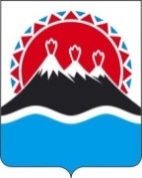 АГЕНТСТВО ИНВЕСТИЦИЙ И ПРЕДПРИНИМАТЕЛЬСТВА КАМЧАТСКОГО КРАЯО внесении изменений в приложение к приказу Агентства инвестиций и предпринимательства Камчатского края от 25.09.2019 № 225-п «Об утверждении Порядка предоставления субсидий субъектам малого и среднего предпринимательства в целях возмещения части затрат, связанных с созданием и (или) развитием групп дневного времяпрепровождения детей дошкольного возраста»